Monday 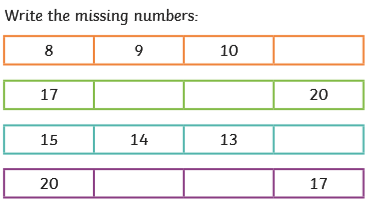 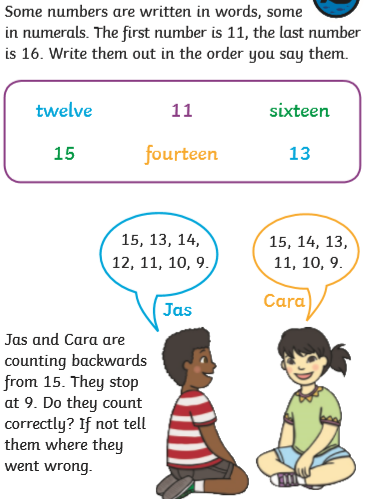 Tuesday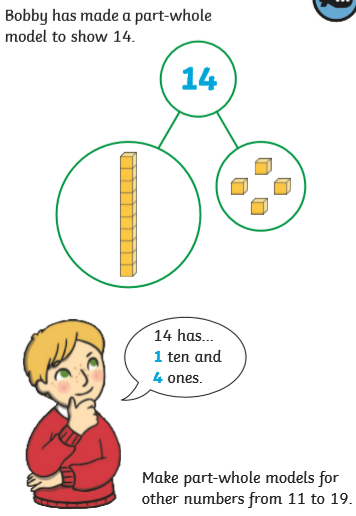 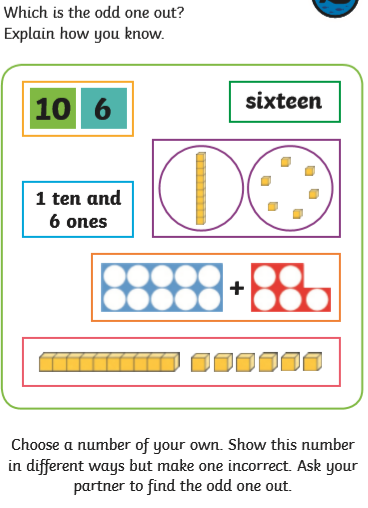 Wednesday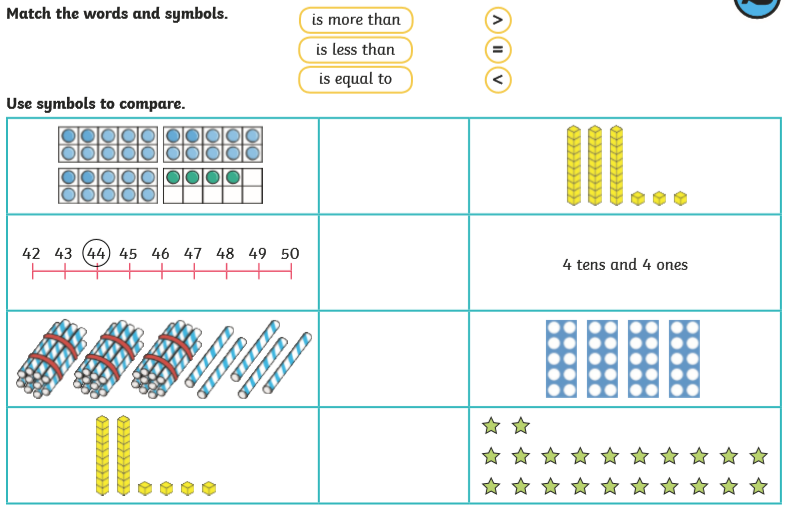 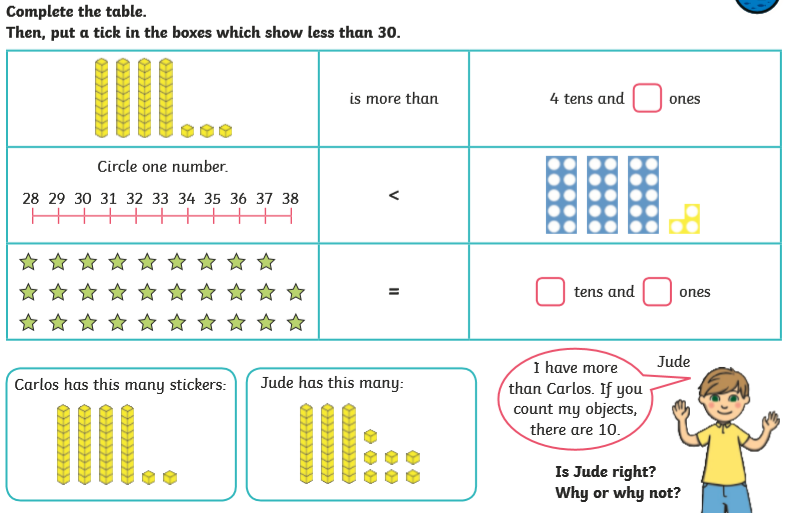 Thursday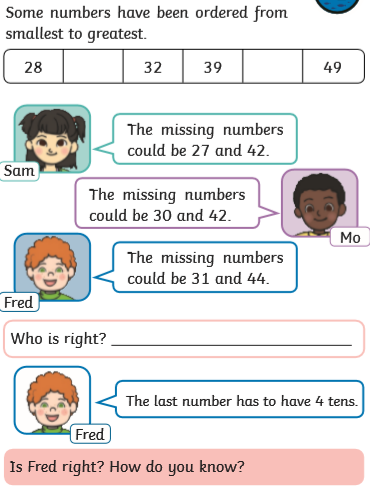 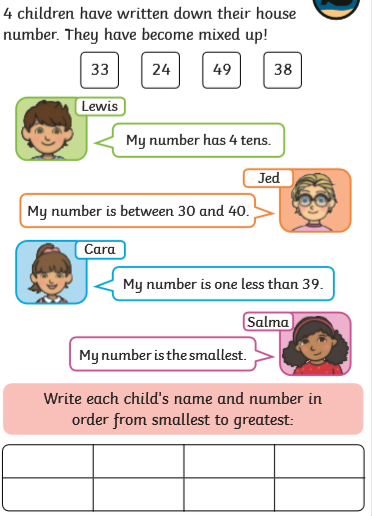 Friday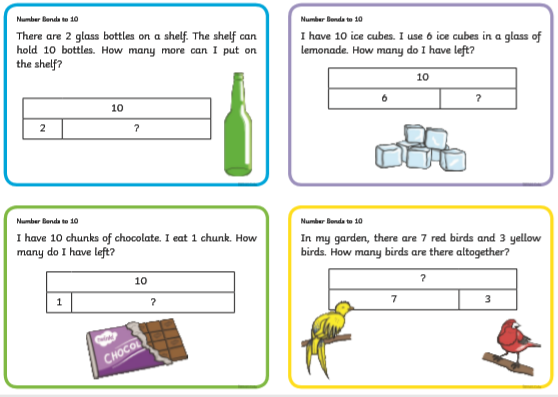 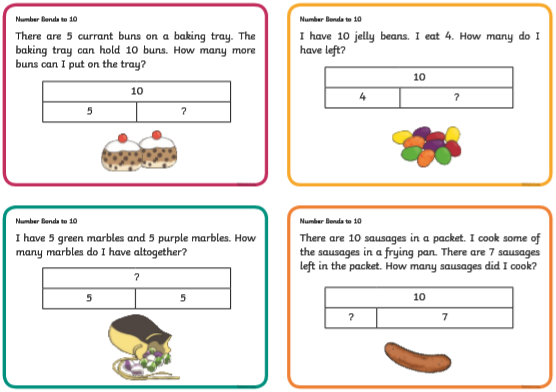 